Visual Timetable8.00Get Up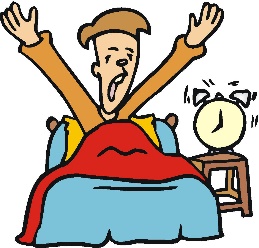 8.15Eat Breakfast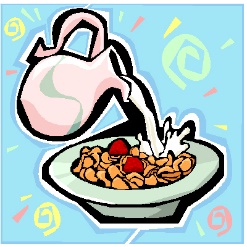 8.30Wash Teeth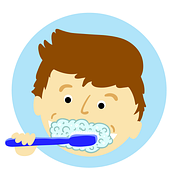 8.45Walk to School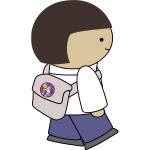 9.00Begin Work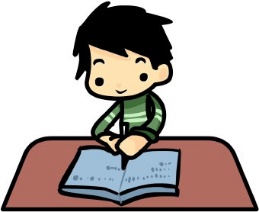 